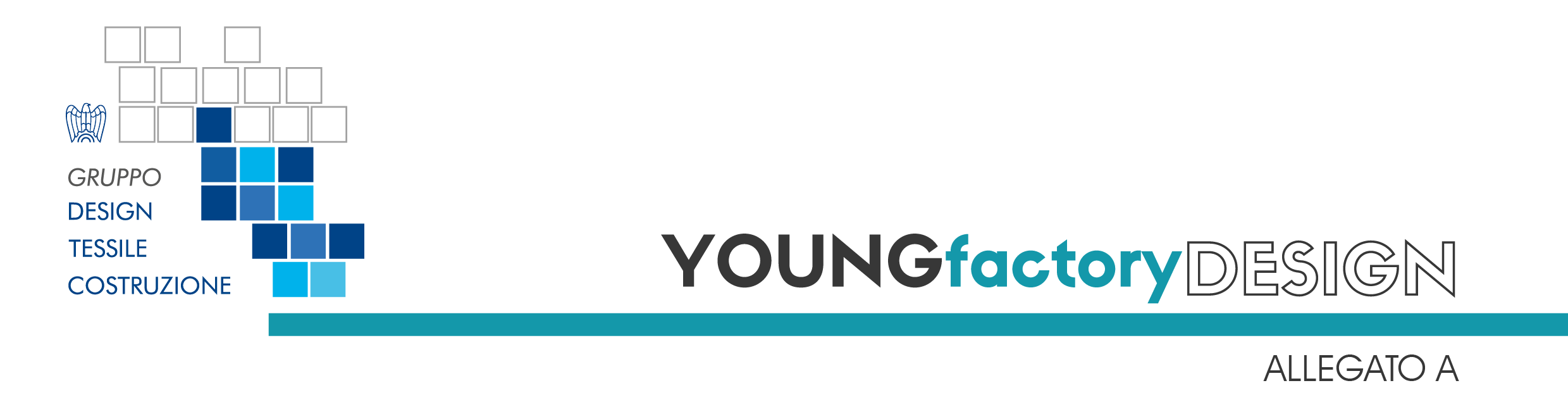 Dichiarazione sostitutiva resa ai sensi degli artt. 46 e 47 del D.P.R. n.445/2000Il/La Sottoscritto/a Cognome _______________________________ Nome ______________________________Lugo e data di nascita _________________________________________________________Indirizzo____________________________________________________________________CAP_______________ Città______________________________ Prov._________________Tel. ___________________________ Cel. ___________________________Mail ______________________________________  PEC ______________________________________DICHIARAdi aver reso tutte le dichiarazioni richieste nel presente bando nella consapevolezza delle sanzioni penali previste dall’art. 76 del D.P.R. n. 445/2000.__________________ lì, ___________________                                            _________________________________    (firma)   Con la firma apposta in calce, si esprime il consenso affinché i dati forniti con la presente richiesta possano essere trattati,  nel rispetto del D. Lgs. N. 196/2003 e del GDPR (Regolamento UE 2016/679).Autorizzo il gruppo e le società promotrici del presente bando a rendere pubblici, mediante pubblicazione on-line sul sito dedicato e sul sito di ciascuna azienda, il risultato conseguito nelle prove e la posizione in graduatoria;Il sottoscritto dichiara di accettare tutte le condizioni previste dal bando di concorso _________________________________    (firma)   Domanda di partecipazione				Allegato BIl/La Sottoscritto/a Cognome _______________________________ Nome ______________________________Lugo e data di nascita _________________________________________________________Indirizzo____________________________________________________________________CAP_______________ Città______________________________ Prov._________________Tel. ___________________________ Cel. ___________________________Mail ______________________________________  PEC ______________________________________CHIEDEDi partecipare al contest secondo quanto esplicitato nelle disposizioni generali del presente bando.A tal fine, sotto la propria personale responsabilità e consapevole delle conseguenze anche penali richiamate dall’art. 76 del D.P.R. n. 445/2000 derivanti da dichiarazioni mendaci o non veritiere, ai sensi e per gli effetti dell’art. 46 del D.P.R. 28/12/2000, n. 445.DICHIARADi partecipare per la categoria:□ Design per l’abitare□ Grafic Design□ Exbition DesignIn qualità di: □ Designer □ Architetto □ Ingegnere □ Professionista in Marketing e Comunicazione- di non avere carichi penali pendentiDICHIARAdi aver preso visione del bando di selezione e di conoscerne i criteri di valutazione. Allega alla presente domanda curriculum vitae e fotocopia di un documento di riconoscimento in corso di validità. __________________ lì, ___________________                                            _________________________________    (firma)   Ai sensi del D.Lgs. 196 del 30 giugno 2003 “Codice in materia dei dati personali” e del GDPR (Regolamento UE 2016/679) i dati richiesti dal presente bando e forniti dai candidati nel modulo di domanda saranno utilizzati esclusivamente per gli scopi previsti dal bando stesso e saranno oggetto di trattamento svolto con o senza l’ausilio di sistemi informatici, nel pieno rispetto della normativa e degli obblighi di riservatezza ai quali è ispirata l’attività del gruppo di Confindustria Salerno Design Tessile Sistema Casa e le aziende promotrici del bando. Titolare del trattamento è Confindustria Salerno. All’interessato spettano i diritti di cui all’art-7 del D.Lgs.  196/2003.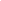 Nomina del capogruppo*			Allegato CI sottoscritti mandanti:NOMINANO capogruppo mandatario: __________________ lì, ___________________                                               _________________________________(firma mandante)   _________________________________    (firma mandante)   _________________________________    (firma mandante)   _________________________________    (firma mandante)   _________________________________    (firma mandante)   _________________________________    (firma mandante)   * Compilare il presente allegato solo in caso di partecipazione in gruppo.Ai sensi del D.Lgs. 196 del 30 giugno 2003 “Codice in materia dei dati personali” e del GDPR (Regolamento UE 2016/679) i dati richiesti dal presente bando e forniti dai candidati nel modulo di domanda saranno utilizzati esclusivamente per gli scopi previsti dal bando stesso e saranno oggetto di trattamento svolto con o senza l’ausilio di sistemi informatici, nel pieno rispetto della normativa e degli obblighi di riservatezza ai quali è ispirata l’attività del gruppo di Confindustria Salerno Design Tessile Sistema Casa e le aziende promotrici del bando. Titolare del trattamento è Confindustria Salerno. All’interessato spettano i diritti di cui all’art-7 del D.Lgs.  196/2003.Liberatoria utilizzo documenti       	 	Allegato DIl/La Sottoscritto/a Cognome _______________________________ Nome ______________________________Lugo e data di nascita _________________________________________________________Indirizzo____________________________________________________________________CAP_______________ Città______________________________ Prov._________________Tel. ___________________________ Cel. ___________________________Mail ______________________________________  PEC ______________________________________AUTORIZZAIl gruppo di Confindustria Salerno Design Tessile Sistema Casa e le società promotrici del bando, a titolo gratuito, senza limiti di tempo, anche ai sensi degli artt. 10 e 320 cod.civ. e degli artt. 96 e 97 legge 22.4.1941, n. 633, Legge sul diritto d’autore, alla pubblicazione e/o diffusione in qualsiasi forma delle proprie immagini sul sito internet, su carta stampata e/o su qualsiasi altro mezzo di diffusione, nonché autorizza la conservazione delle foto stesse negli archivi informatici e prende atto che le finalità di tali pubblicazioni sono meramente di carattere pubblicitario e promozionale. __________________ lì, ___________________                                            _________________________________    (firma)   Ai sensi del D.Lgs. 196 del 30 giugno 2003 “Codice in materia dei dati personali” e del GDPR (Regolamento UE 2016/679) i dati richiesti dal presente bando e forniti dai candidati nel modulo di domanda saranno utilizzati esclusivamente per gli scopi previsti dal bando stesso e saranno oggetto di trattamento svolto con o senza l’ausilio di sistemi informatici, nel pieno rispetto della normativa e degli obblighi di riservatezza ai quali è ispirata l’attività del gruppo di Confindustria Salerno Design Tessile Sistema Casa e le aziende promotrici del bando. Titolare del trattamento è Confindustria Salerno. All’interessato spettano i diritti di cui all’art-7 del D.Lgs.  196/2003.NomeCognomeData di nascitaTitolo professionaleNomeCognomeData di nascitaTitolo professionale